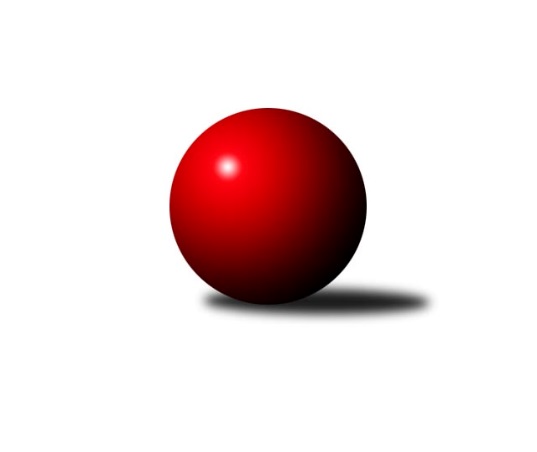 Č.19Ročník 2023/2024	16.3.2024Nejlepšího výkonu v tomto kole: 3490 dosáhlo družstvo: TJ Sokol Luhačovice3. KLM C 2023/2024Výsledky 19. kolaSouhrnný přehled výsledků:TJ Sokol Luhačovice	- KK Šumperk A	8:0	3490:3273	19.0:5.0	16.3.TJ Opava 	- KK Vyškov B	7:1	3396:3302	15.0:9.0	16.3.KK Zábřeh B	- Loko Č. Třebová 	3:5	3392:3402	12.0:12.0	16.3.TJ Sokol Bohumín 	- TJ Spartak Bílovec	6:2	3191:3125	14.5:9.5	16.3.TJ Odry 	- TJ Spartak Přerov B	7:1	3461:3260	17.0:7.0	16.3.KK Jiskra Rýmařov 	- Sokol Přemyslovice 	5.5:2.5	3331:3323	13.5:10.5	16.3.Tabulka družstev:	1.	TJ Opava	19	16	1	2	109.0 : 43.0 	262.0 : 194.0 	 3372	33	2.	TJ Odry	19	15	0	4	105.0 : 47.0 	270.5 : 185.5 	 3377	30	3.	KK Zábřeh B	19	14	0	5	95.0 : 57.0 	253.0 : 203.0 	 3360	28	4.	KK Vyškov B	19	12	0	7	89.5 : 62.5 	237.0 : 219.0 	 3299	24	5.	KK Šumperk A	19	10	0	9	73.5 : 78.5 	213.5 : 242.5 	 3313	20	6.	TJ Sokol Luhačovice	19	8	2	9	79.5 : 72.5 	238.0 : 218.0 	 3306	18	7.	Loko Č. Třebová	19	9	0	10	64.5 : 87.5 	207.0 : 249.0 	 3310	18	8.	KK Jiskra Rýmařov	19	8	0	11	62.5 : 89.5 	212.0 : 244.0 	 3230	16	9.	Sokol Přemyslovice	19	7	1	11	72.5 : 79.5 	230.0 : 226.0 	 3306	15	10.	TJ Sokol Bohumín	19	5	2	12	53.5 : 98.5 	197.0 : 259.0 	 3185	12	11.	TJ Spartak Přerov B	19	4	0	15	53.0 : 99.0 	197.5 : 258.5 	 3282	8	12.	TJ Spartak Bílovec	19	3	0	16	54.5 : 97.5 	218.5 : 237.5 	 3256	6Podrobné výsledky kola:	 TJ Sokol Luhačovice	3490	8:0	3273	KK Šumperk A	Vratislav Kunc	151 	 114 	 168 	139	572 	 3:1 	 540 	 142	137 	 126	135	Jaroslav Vymazal	Filip Lekeš	126 	 160 	 164 	158	608 	 3:1 	 597 	 142	146 	 152	157	Jaromír Rabenseifner	Miroslav Hvozdenský	152 	 137 	 167 	130	586 	 3:1 	 550 	 147	152 	 130	121	Rostislav Biolek	Jiří Konečný	128 	 141 	 154 	147	570 	 3:1 	 516 	 153	115 	 123	125	Pavel Konštacký	Libor Slezák	144 	 149 	 140 	160	593 	 4:0 	 540 	 138	138 	 128	136	František Habrman	Petr Kudláček	141 	 155 	 128 	137	561 	 3:1 	 530 	 126	134 	 126	144	Pavel Heinischrozhodčí: Jiří MartinůNejlepší výkon utkání: 608 - Filip Lekeš	 TJ Opava 	3396	7:1	3302	KK Vyškov B	Michal Blažek	131 	 144 	 146 	164	585 	 3:1 	 529 	 122	122 	 148	137	Robert Mondřík *1	Petr Wolf	142 	 127 	 141 	167	577 	 1:3 	 570 	 144	144 	 144	138	Petr Večerka	Luděk Slanina	140 	 169 	 151 	138	598 	 2:2 	 594 	 159	143 	 159	133	Eduard Varga	Michal Markus	139 	 134 	 142 	143	558 	 3:1 	 550 	 133	126 	 141	150	Jan Večerka	Tomáš Valíček *2	126 	 141 	 127 	131	525 	 3:1 	 535 	 146	137 	 123	129	Pavel Zaremba	Petr Bracek	143 	 143 	 130 	137	553 	 3:1 	 524 	 120	137 	 140	127	Petr Matuškarozhodčí: Stanislav Křížstřídání: *1 od 61. hodu Jiří Trávníček, *2 od 6. hodu Milan JahnNejlepší výkon utkání: 598 - Luděk Slanina	 KK Zábřeh B	3392	3:5	3402	Loko Č. Třebová 	Tomáš Pěnička	152 	 126 	 151 	146	575 	 2:2 	 575 	 141	134 	 138	162	Jiří Kmoníček	Libor Krejčí	153 	 143 	 135 	125	556 	 2:2 	 556 	 133	134 	 149	140	Jan Kmoníček	Lukáš Horňák	145 	 139 	 143 	144	571 	 1:3 	 577 	 165	149 	 147	116	Petr Holanec	Jan Körner	141 	 121 	 141 	122	525 	 2:2 	 573 	 137	153 	 119	164	Jakub Sokol	Milan Šula	154 	 135 	 134 	145	568 	 2:2 	 561 	 139	152 	 137	133	Miloslav Hýbl	Josef Sitta	155 	 142 	 157 	143	597 	 3:1 	 560 	 144	147 	 135	134	Jiří Hetych ml.rozhodčí: Soňa KeprtováNejlepší výkon utkání: 597 - Josef Sitta	 TJ Sokol Bohumín 	3191	6:2	3125	TJ Spartak Bílovec	Stanislav Sliwka	131 	 140 	 141 	154	566 	 1.5:2.5 	 542 	 142	142 	 141	117	David Binar	Fridrich Péli	129 	 124 	 144 	129	526 	 3:1 	 528 	 122	137 	 142	127	Petr Číž	Petr Kuttler	121 	 129 	 112 	131	493 	 3:1 	 470 	 103	154 	 107	106	Antonín Fabík	Jozef Kuzma	140 	 123 	 145 	126	534 	 2:2 	 522 	 127	126 	 137	132	Filip Sýkora	Aleš Kohutek	131 	 141 	 117 	138	527 	 3:1 	 508 	 125	136 	 134	113	Michal Kudela	Karol Nitka	134 	 119 	 138 	154	545 	 2:2 	 555 	 130	148 	 141	136	Tomáš Binarrozhodčí: Štefan DendisNejlepší výkon utkání: 566 - Stanislav Sliwka	 TJ Odry 	3461	7:1	3260	TJ Spartak Přerov B	Ondřej Gajdičiar	139 	 138 	 128 	134	539 	 3:1 	 512 	 114	123 	 148	127	Martin Rédr	Martin Pavič	136 	 143 	 148 	159	586 	 3:1 	 534 	 143	139 	 135	117	Zdeněk Macháček	Marek Frydrych	149 	 147 	 156 	155	607 	 4:0 	 521 	 128	131 	 132	130	Jiří Kohoutek	Jan Kučák	128 	 126 	 133 	153	540 	 2:2 	 561 	 143	146 	 130	142	Vladimír Mánek	Michal Pavič	150 	 159 	 151 	142	602 	 3:1 	 578 	 134	170 	 140	134	Milan Kanda	Karel Chlevišťan	163 	 137 	 138 	149	587 	 2:2 	 554 	 133	139 	 152	130	Vojtěch Venclíkrozhodčí:  Vedoucí družstevNejlepší výkon utkání: 607 - Marek Frydrych	 KK Jiskra Rýmařov 	3331	5.5:2.5	3323	Sokol Přemyslovice 	Jaroslav Tezzele	140 	 140 	 127 	140	547 	 2:2 	 587 	 156	135 	 157	139	Marek Kankovský	Ladislav Stárek	156 	 130 	 136 	169	591 	 3:1 	 552 	 140	117 	 143	152	Pavel Močár ml.	Petr Chlachula	143 	 128 	 137 	133	541 	 3:1 	 514 	 132	134 	 129	119	Pavel Močár	Martin Macas	114 	 141 	 127 	134	516 	 0.5:3.5 	 571 	 129	141 	 152	149	Radek Grulich	Ladislav Janáč	143 	 127 	 124 	157	551 	 2:2 	 551 	 141	152 	 141	117	Eduard Tomek	Antonín Sochor	154 	 138 	 149 	144	585 	 3:1 	 548 	 139	121 	 152	136	Tomáš Frausrozhodčí: Jaroslav HeblákNejlepší výkon utkání: 591 - Ladislav StárekPořadí jednotlivců:	jméno hráče	družstvo	celkem	plné	dorážka	chyby	poměr kuž.	Maximum	1.	Tomáš Molek 	TJ Sokol Luhačovice	593.68	386.0	207.7	1.6	7/9	(643)	2.	Petr Bracek 	TJ Opava 	587.48	380.7	206.8	2.7	10/11	(657)	3.	Marek Frydrych 	TJ Odry 	587.18	386.7	200.4	3.3	8/10	(657)	4.	Petr Wolf 	TJ Opava 	585.77	389.5	196.3	3.7	8/11	(639)	5.	Michal Markus 	TJ Opava 	581.92	379.3	202.7	1.6	11/11	(634)	6.	Eduard Varga 	KK Vyškov B	576.40	382.9	193.5	3.6	7/10	(626)	7.	Josef Sitta 	KK Zábřeh B	575.04	379.9	195.2	3.3	9/9	(604)	8.	Karel Chlevišťan 	TJ Odry 	574.11	367.9	206.2	2.0	9/10	(638)	9.	Tomáš Binar 	TJ Spartak Bílovec	573.63	374.8	198.8	2.7	9/9	(648)	10.	Lukáš Horňák 	KK Zábřeh B	568.10	372.0	196.1	2.7	9/9	(613)	11.	Michal Pavič 	TJ Odry 	566.95	376.6	190.3	2.9	9/10	(602)	12.	Jiří Kmoníček 	Loko Č. Třebová 	566.66	376.9	189.8	3.7	8/10	(603)	13.	Martin Macas 	KK Šumperk A	566.55	378.7	187.8	4.4	8/10	(632)	14.	Radek Grulich 	Sokol Přemyslovice 	566.47	371.6	194.9	3.0	10/10	(609)	15.	Jakub Sokol 	Loko Č. Třebová 	565.93	376.6	189.3	3.8	9/10	(601)	16.	Eduard Tomek 	Sokol Přemyslovice 	564.28	374.9	189.4	3.6	9/10	(603)	17.	Stanislav Beňa  ml.	TJ Spartak Přerov B	564.14	383.5	180.6	5.7	7/10	(582)	18.	Martin Pavič 	TJ Odry 	563.02	375.4	187.6	5.1	10/10	(634)	19.	Jaromír Rabenseifner 	KK Šumperk A	561.67	371.4	190.3	3.5	10/10	(605)	20.	Ladislav Stárek 	KK Jiskra Rýmařov 	560.95	362.9	198.0	2.3	8/10	(605)	21.	Petr Kuttler 	TJ Sokol Bohumín 	560.81	370.5	190.3	4.3	7/9	(645)	22.	Jaroslav Vymazal 	KK Šumperk A	559.47	371.7	187.8	3.9	10/10	(624)	23.	Jiří Hetych  ml.	Loko Č. Třebová 	558.79	368.4	190.4	5.8	8/10	(583)	24.	Milan Šula 	KK Zábřeh B	558.75	380.5	178.2	3.6	9/9	(597)	25.	Rostislav Biolek 	KK Šumperk A	557.83	370.3	187.5	5.1	10/10	(592)	26.	Petr Chlachula 	KK Jiskra Rýmařov 	557.81	373.2	184.6	5.8	9/10	(580)	27.	Luděk Slanina 	TJ Opava 	557.70	366.7	191.0	2.6	8/11	(605)	28.	Jan Körner 	KK Zábřeh B	555.69	362.8	192.9	4.4	9/9	(601)	29.	Tomáš Pěnička 	KK Zábřeh B	555.19	370.1	185.1	4.4	9/9	(585)	30.	Jiří Martinů 	TJ Sokol Luhačovice	554.56	372.8	181.8	6.1	6/9	(591)	31.	Michal Kudela 	TJ Spartak Bílovec	554.11	372.5	181.6	5.1	8/9	(600)	32.	Jan Sedláček 	Sokol Přemyslovice 	553.26	369.8	183.5	3.4	8/10	(582)	33.	Jan Kučák 	TJ Odry 	552.17	372.2	180.0	8.5	7/10	(580)	34.	Jiří Flídr 	KK Zábřeh B	552.07	371.4	180.7	4.5	6/9	(592)	35.	Jiří Konečný 	TJ Sokol Luhačovice	551.98	375.6	176.4	5.0	6/9	(609)	36.	Pavel Močár  ml.	Sokol Přemyslovice 	551.03	366.1	185.0	5.1	8/10	(584)	37.	Adam Bezdíček 	Loko Č. Třebová 	550.21	371.5	178.7	5.7	9/10	(603)	38.	Milan Jahn 	TJ Opava 	549.89	371.6	178.3	4.4	9/11	(582)	39.	Vladimír Mánek 	TJ Spartak Přerov B	549.74	366.1	183.7	5.4	9/10	(616)	40.	Ondřej Gajdičiar 	TJ Odry 	548.45	366.2	182.3	4.6	8/10	(583)	41.	Pavel Heinisch 	KK Šumperk A	548.15	371.5	176.7	6.5	10/10	(595)	42.	Milan Žáček 	TJ Sokol Luhačovice	548.12	366.4	181.8	4.6	7/9	(594)	43.	Vratislav Kunc 	TJ Sokol Luhačovice	548.01	373.3	174.7	7.0	7/9	(616)	44.	Zdeněk Macháček 	TJ Spartak Přerov B	547.95	377.4	170.6	7.5	7/10	(588)	45.	Petr Holanec 	Loko Č. Třebová 	547.02	366.0	181.0	6.6	7/10	(589)	46.	Antonín Sochor 	KK Jiskra Rýmařov 	547.02	356.0	191.0	3.5	7/10	(601)	47.	Miroslav Hvozdenský 	TJ Sokol Luhačovice	546.92	368.3	178.6	4.0	7/9	(592)	48.	David Binar 	TJ Spartak Bílovec	546.57	365.5	181.1	5.8	9/9	(619)	49.	Jiří Šoupal 	Sokol Přemyslovice 	545.71	369.4	176.3	5.2	9/10	(590)	50.	Jaroslav Tezzele 	KK Jiskra Rýmařov 	545.52	365.2	180.3	4.5	10/10	(590)	51.	Jan Kmoníček 	Loko Č. Třebová 	545.22	366.6	178.6	4.5	10/10	(605)	52.	Petr Číž 	TJ Spartak Bílovec	543.06	364.8	178.3	4.3	9/9	(599)	53.	Pavel Zaremba 	KK Vyškov B	542.99	369.5	173.5	4.8	10/10	(596)	54.	Tomáš Fraus 	Sokol Přemyslovice 	542.67	375.4	167.2	5.3	7/10	(577)	55.	Vojtěch Venclík 	TJ Spartak Přerov B	541.15	365.9	175.2	5.7	8/10	(597)	56.	Karel Máčalík 	TJ Sokol Luhačovice	540.42	373.1	167.3	7.3	6/9	(576)	57.	Tomáš Valíček 	TJ Opava 	539.60	366.8	172.9	6.1	10/11	(597)	58.	Petr Večerka 	KK Vyškov B	539.37	369.8	169.5	6.7	10/10	(585)	59.	Miloslav Hýbl 	Loko Č. Třebová 	535.92	362.0	173.9	5.4	9/10	(592)	60.	Ladislav Janáč 	KK Jiskra Rýmařov 	535.79	371.2	164.6	8.6	7/10	(579)	61.	Aleš Kohutek 	TJ Sokol Bohumín 	534.86	368.7	166.2	5.0	8/9	(573)	62.	František Habrman 	KK Šumperk A	533.81	365.1	168.7	6.9	8/10	(614)	63.	Karol Nitka 	TJ Sokol Bohumín 	533.13	365.9	167.2	7.2	8/9	(585)	64.	Pavel Močár 	Sokol Přemyslovice 	532.25	368.3	164.0	7.0	8/10	(557)	65.	Stanislav Sliwka 	TJ Sokol Bohumín 	530.91	365.1	165.8	8.4	9/9	(568)	66.	Fridrich Péli 	TJ Sokol Bohumín 	530.79	360.5	170.3	6.4	9/9	(578)	67.	Jan Zaškolný 	TJ Sokol Bohumín 	526.73	353.5	173.3	6.5	6/9	(544)	68.	Filip Sýkora 	TJ Spartak Bílovec	524.20	361.9	162.3	7.4	9/9	(633)	69.	Jozef Kuzma 	TJ Sokol Bohumín 	511.16	360.2	151.0	9.0	7/9	(573)	70.	Petr Charník 	KK Jiskra Rýmařov 	504.50	351.6	152.9	12.0	7/10	(557)		Přemysl Horák 	TJ Spartak Bílovec	638.00	369.0	269.0	4.0	1/9	(638)		Jiří Trávníček 	KK Vyškov B	583.05	378.4	204.7	4.1	4/10	(606)		Tomáš Ondráček 	KK Zábřeh B	583.00	403.0	180.0	7.0	1/9	(583)		Vlastimil Bělíček 	TJ Spartak Přerov B	580.33	376.8	203.6	3.0	4/10	(592)		Jaroslav Sedlář 	KK Šumperk A	579.00	378.0	201.0	5.7	1/10	(609)		Filip Lekeš 	TJ Sokol Luhačovice	570.83	379.6	191.3	3.0	5/9	(608)		Tomáš Vejmola 	KK Vyškov B	562.17	380.5	181.7	5.8	6/10	(610)		Petr Dvorský 	TJ Odry 	560.77	365.6	195.2	3.8	6/10	(620)		Michal Loučka 	TJ Spartak Přerov B	557.87	371.2	186.6	5.4	5/10	(589)		Luděk Rychlovský 	KK Vyškov B	557.75	370.9	186.8	3.8	6/10	(641)		Jan Večerka 	KK Vyškov B	555.88	367.8	188.1	6.2	6/10	(586)		Petr Matuška 	KK Vyškov B	555.54	378.1	177.5	5.1	5/10	(606)		Tomáš Procházka 	KK Vyškov B	555.00	382.0	173.0	0.0	1/10	(555)		Libor Daňa 	TJ Spartak Přerov B	553.85	362.4	191.5	6.1	5/10	(585)		Libor Krejčí 	KK Zábřeh B	553.02	368.9	184.1	5.6	4/9	(578)		Milan Kanda 	TJ Spartak Přerov B	551.94	374.7	177.2	5.7	6/10	(578)		Marek Kankovský 	Sokol Přemyslovice 	551.50	367.5	184.0	3.5	2/10	(587)		Miroslav Smrčka 	KK Šumperk A	550.50	388.0	162.5	8.5	1/10	(563)		Libor Slezák 	TJ Sokol Luhačovice	550.00	364.0	186.0	4.5	4/9	(593)		Kamil Bednář 	KK Vyškov B	548.00	389.0	159.0	9.0	1/10	(548)		Daniel Ševčík  st.	TJ Odry 	546.00	383.0	163.0	12.0	1/10	(546)		Milan Zezulka 	TJ Spartak Bílovec	540.10	365.9	174.2	5.4	5/9	(587)		Vojtěch Rozkopal 	TJ Odry 	540.00	366.0	174.0	7.0	1/10	(540)		Maciej Basista 	TJ Opava 	540.00	372.0	168.0	6.0	1/11	(540)		Milan Vymazal 	KK Šumperk A	537.00	361.0	176.0	10.0	1/10	(537)		Jaroslav Klus 	TJ Sokol Bohumín 	536.00	358.0	178.0	4.0	2/9	(559)		Tomáš Chárník 	KK Jiskra Rýmařov 	536.00	374.3	161.7	9.7	3/10	(555)		Michal Blažek 	TJ Opava 	535.04	367.5	167.5	6.1	6/11	(594)		Martin Rédr 	TJ Spartak Přerov B	534.64	362.2	172.5	6.0	5/10	(559)		Martin Holas 	TJ Spartak Přerov B	534.20	355.8	178.4	7.0	5/10	(594)		Miroslav Stuchlík 	TJ Opava 	531.00	345.5	185.5	6.0	2/11	(542)		Patrik Vémola 	KK Šumperk A	531.00	371.0	160.0	12.0	1/10	(531)		Pavel Konštacký 	KK Jiskra Rýmařov 	530.33	363.5	166.9	8.4	5/10	(574)		Kryštof Pevný 	KK Vyškov B	528.38	366.2	162.2	7.3	4/10	(615)		Jaroslav Heblák 	KK Jiskra Rýmařov 	524.00	360.5	163.5	9.0	2/10	(533)		Jiří Kohoutek 	TJ Spartak Přerov B	521.00	376.0	145.0	13.0	1/10	(521)		Lukáš Vybíral 	Sokol Přemyslovice 	517.33	362.7	154.7	9.3	1/10	(559)		Jiří Polášek 	KK Jiskra Rýmařov 	515.00	362.0	153.0	9.0	1/10	(515)		Josef Pilatík 	KK Jiskra Rýmařov 	514.00	376.0	138.0	13.0	1/10	(514)		Antonín Fabík 	TJ Spartak Bílovec	512.18	345.8	166.4	11.0	5/9	(558)		Jaroslav Zahrádka 	KK Vyškov B	511.50	368.0	143.5	17.0	2/10	(514)		Stanislav Beňa  st.	TJ Spartak Přerov B	510.00	361.0	149.0	13.0	1/10	(510)		Petr Pavelka 	TJ Spartak Přerov B	504.00	362.0	142.0	12.0	1/10	(504)		Petr Kudláček 	TJ Sokol Luhačovice	494.67	355.3	139.3	13.3	3/9	(561)		Michal Oščádal 	Sokol Přemyslovice 	479.00	343.0	136.0	9.0	1/10	(479)		Vladimír Štacha 	TJ Spartak Bílovec	474.00	335.0	139.0	7.0	1/9	(474)Sportovně technické informace:Starty náhradníků:registrační číslo	jméno a příjmení 	datum startu 	družstvo	číslo startu18317	Robert Mondřík	16.03.2024	KK Vyškov B	3x7386	Petr Kudláček	16.03.2024	TJ Sokol Luhačovice	3x22789	Marek Kankovský	16.03.2024	Sokol Přemyslovice 	1x
Hráči dopsaní na soupisku:registrační číslo	jméno a příjmení 	datum startu 	družstvo	Program dalšího kola:20. kolo23.3.2024	so	9:00	TJ Spartak Přerov B - TJ Sokol Luhačovice	23.3.2024	so	10:00	KK Vyškov B - TJ Odry 	23.3.2024	so	10:00	TJ Opava  - KK Jiskra Rýmařov 	23.3.2024	so	11:00	Loko Č. Třebová  - TJ Sokol Bohumín 	23.3.2024	so	13:00	KK Šumperk A - KK Zábřeh B	23.3.2024	so	13:30	TJ Spartak Bílovec - Sokol Přemyslovice 	Nejlepší šestka kola - absolutněNejlepší šestka kola - absolutněNejlepší šestka kola - absolutněNejlepší šestka kola - absolutněNejlepší šestka kola - dle průměru kuželenNejlepší šestka kola - dle průměru kuželenNejlepší šestka kola - dle průměru kuželenNejlepší šestka kola - dle průměru kuželenNejlepší šestka kola - dle průměru kuželenPočetJménoNázev týmuVýkonPočetJménoNázev týmuPrůměr (%)Výkon2xFilip LekešLuhačovice6081xFilip LekešLuhačovice108.8560810xMarek FrydrychOdry6072xLuděk SlaninaTJ Opava107.895982xMichal PavičOdry6023xLadislav StárekRýmařov107.795913xLuděk SlaninaTJ Opava5985xJosef SittaZábřeh B107.475974xJosef SittaZábřeh B5971xStanislav SliwkaBohumín107.285663xJaromír RabenseifnerŠumperk A5974xEduard VargaVyškov B107.17594